GRUPO JUNGLE SCOUTS TROOPERS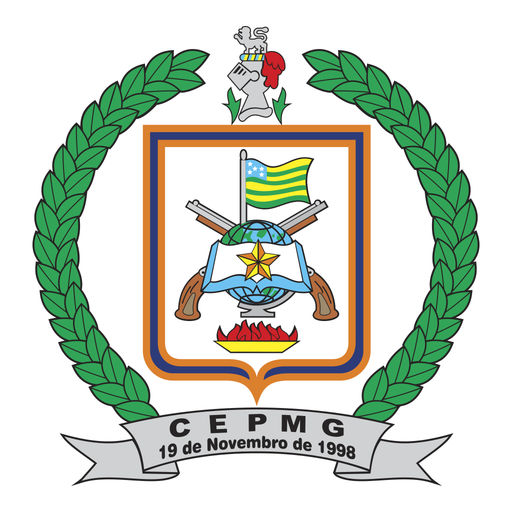 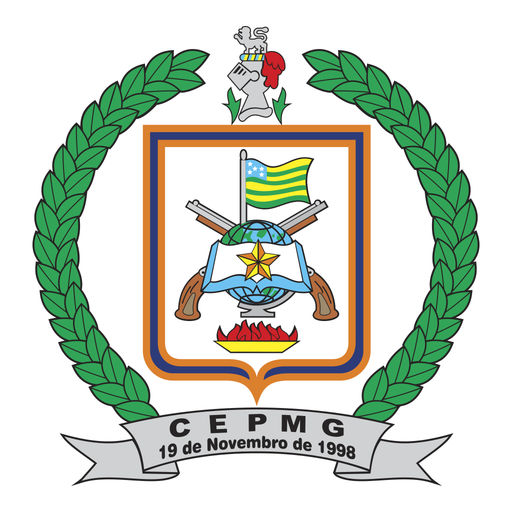 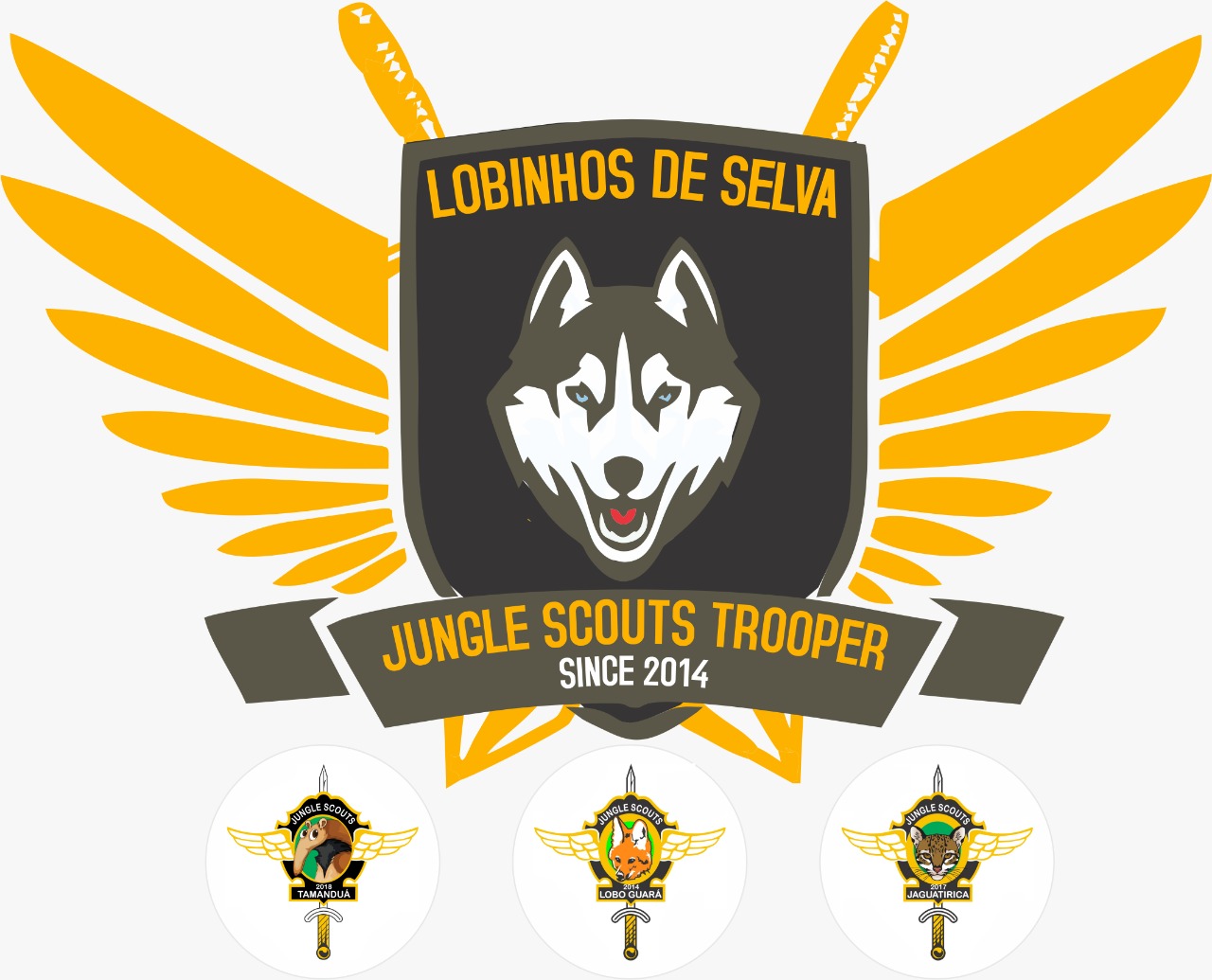 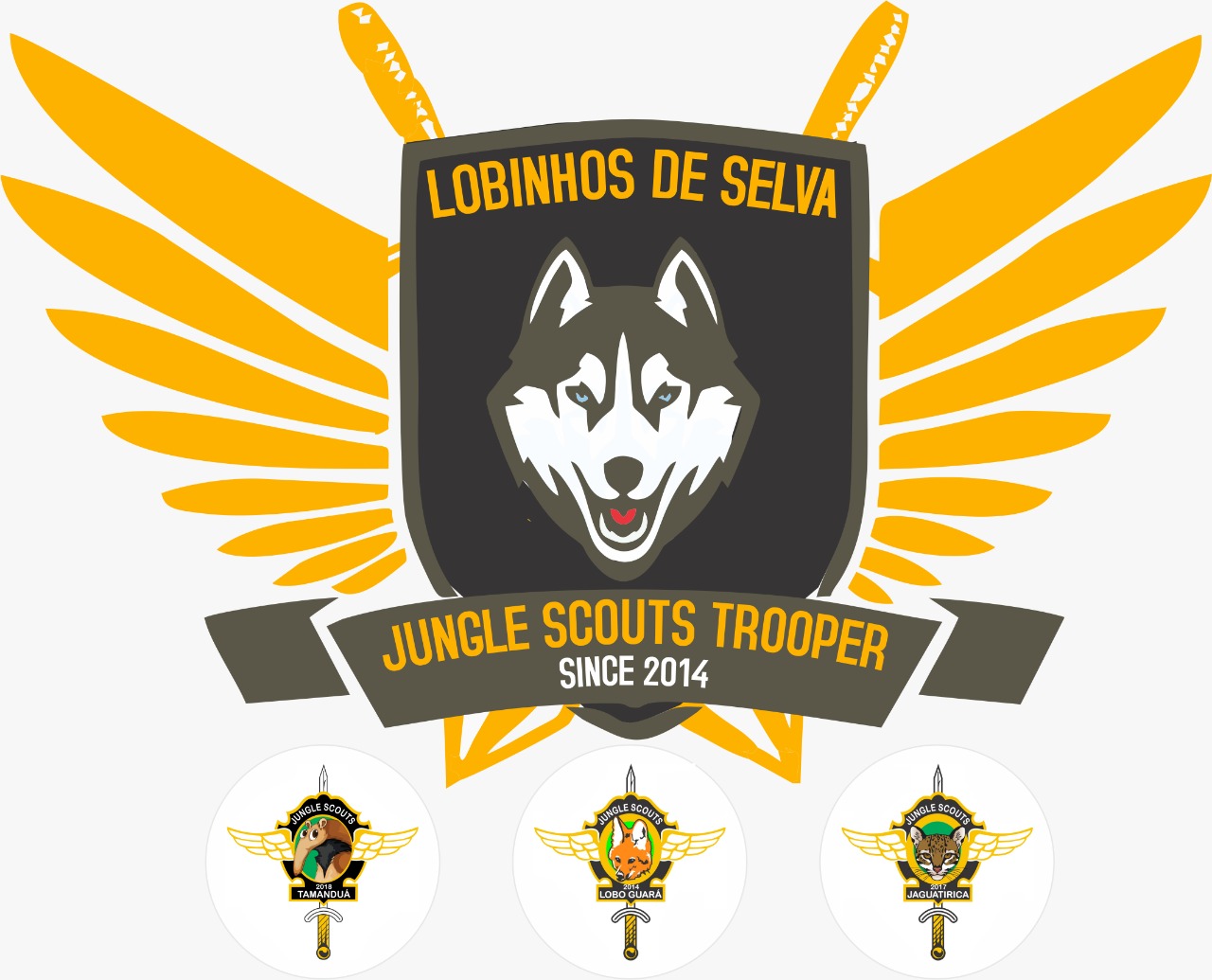 ‘LOBINHOS DE SELVA’			   PORTARIA Nº 003/2021 – J.S.T                                                    O Comandante do Grupo Jungle Scouts Troopers, no uso de suas atribuições legais e regulamentares, e de acordo com o que lhe faculta o Regimento Interno do Grupo JST, RESOLVE: Art. 1º - Promover os Lobinhos abaixo relacionados, por haverem preenchidos todos os requisitos previstos no Regimento Interno do Grupo Jungle Scouts Troopers – Lobinhos de Selva, Capítulo VI, Artigos 24 a 28, bem como se enquadrarem nas seguintes situações:Por antiguidade no Grupo Lobinhos;Por Merecimento devido a colaboração, esforço e participação nas atividades diversas;Pela Participação nos Acampamentos de Selva;Por terem sido agraciados com o Alamar Legião de Honra do CEPMG;Por pertencimento a última série do Ensino Médio Regular;Por terem participado pelo menos de 70% das atividades de selva.                                              Art. 2ª – Após análise dos critérios fundamentais para a promoção a graduação superior, sejam promovidos os seguintes lobinhos:Capitão  LoboBrenner FaleirosLeonado CaixetaLorena Dias1º Tenente  LoboIke OguguaFernando ReisAntonio Magalhães2º Tenente LoboJoão PedroAnna GazzaFrancisco AraújoAlessandra AndradeSub LoboGustavo HenriqueErick NunesIbrahin Al HannaJuraci MirandaMárcia Caetano1º Sgt LoboIsabella PaulinoAnna Carolyna3º Sgt LoboAna Garcia Brenda SantarinePaulo GuerreiroJoão PeresYrruá BarretoCabo LoboLara GabriellyMaria LabecaRenata MartinsMaria SouzaAnna SantosVitor MendonçaJuscelino MarimClara Caetano1ª Classe LoboLaura AlvesAlice MarchiBeatryz EstrelaEmanuelly CastroIsabel CoutinhoKetlyn LuzMaria AraújoMaria Lima Maria YosimuraMiriã GeraldesVitória VecchiAlessandro StifanyAlexandre CabralEduardo NetoEduardo StifanyEnzo LizitaEnzo IosimuraErick PaganGabriel KendiHeitor StringariHeitor MirandaHenrique CarvalhoLourival NetoMarcos KeijiMoisés CamposRafael Queiroz			Art. 3º - Os Lobinhos ora promovidos deverão providenciar a confecção das respectivas luvas e divisas alusivas ao indicativo da patente e graduação.                                                   CEPMG Nivo das Neves, Caldas Novas-GO, 9 de maio de 2022ANTONIO A. BELELLI – MAJOR PMComandante JST